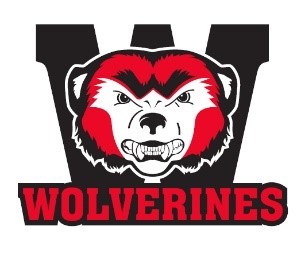 Warman High School
Schedule for 2020-2021GRADE 9 / 10GRADE 9 / 10GRADE 9 / 10GRADE 9 / 10GRADE 9 / 10GRADE 9 / 10GRADE 9 / 10GRADE 9 / 10GRADE 9 / 10GRADE 9 / 10Start TimeH1Sept 8–Oct 22H2Oct 23–Dec 8H2Oct 23–Dec 8H3Dec 9–Jan 28H4Feb 1–Mar 23H4Feb 1–Mar 23H5Mar 24–May 13H5Mar 24–May 13H6May 14–Jun 289:00 – 12:17Semester 1Period 1Semester 1Period 2Semester 1Period 2Semester 1 Period 3Semester 2Period 1Semester 2Period 1Semester 2 Period 2Semester 2 Period 2Semester 2 Period 312:17 – 1:02LUNCHLUNCHLUNCHLUNCHLUNCHLUNCHLUNCHLUNCHLUNCHQ1Q1Q2Q2Q2Q3Q3Q4Q4Sept 8 – Nov 13Sept 8 – Nov 13Nov 16 – Jan 23Nov 16 – Jan 23Feb 1 – Apr 20Feb 1 – Apr 20Feb 1 – Apr 20Apr 21 – June 28Apr 21 – June 281:02 – 3:12Semester 1Period 4Semester 1Period 4Semester 1Period 5Semester 1Period 5Semester 2Period 5Semester 2Period 5Semester 2Period 5Semester 2Period 4Semester 2Period 4GRADE 11 / 12GRADE 11 / 12GRADE 11 / 12GRADE 11 / 12GRADE 11 / 12GRADE 11 / 12GRADE 11 / 12GRADE 11 / 12GRADE 11 / 12Start TimeH1Sept 8–Oct 22H2Oct 23–Dec 8H2Oct 23–Dec 8H3Dec 9–Jan 28H4Feb 1–Mar 23H5Mar 24–May 13H5Mar 24–May 13H6May 14–Jun 288:55 – 12:12Semester 1Period 1Semester 1Period 2Semester 1Period 2Semester 1Period 3Semester 2Period 1Semester 2Period 2Semester 2Period 2Semester 2Period 312:12 – 12:57LUNCHLUNCHLUNCHLUNCHLUNCHLUNCHLUNCHLUNCHQ1Q1Q2Q2Q3Q3Q4Q4Sept 8 – Nov 13Sept 8 – Nov 13Nov 16 – Jan 23Nov 16 – Jan 23Feb 1 – Apr 20Feb 1 – Apr 20Apr 21 – June 28Apr 21 – June 2812:57 – 3:07Semester 1Period 4Semester 1Period 4Semester 1Period 5Semester 1Period 5Semester 2Period 5Semester 2Period 5Semester 2Period 4Semester 2Period 4